Опросный лист на отводыДля оптимального подбора конструкции изделия и марки резиновой смеси, просим Вас подробно заполнить все вышеперечисленные пункты опросного листа.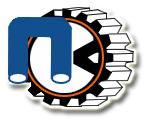 ООО ПромЭлементИНН 7450061888, КПП 746001001                                                                                                                            Юридический адрес: 454047, г. Челябинск, ул. Жукова, 14, оф. 46;                                                     тел. Факс. (351) 722-15-93,225-01-92,225-01-93                    e-mail:   pochta@promelement.ru                                                                    р/с   40702810407110005580 в ПАО "ЧЕЛИНДБАНК" ,                                                                                                 к/с № 30101810400000000711               сайт: www.promelement.ru                   П р о м Э л е м е н т  -  В а ж н ы й     Э Л Е М Е Н Т    В а ш е г о    У с п е х а!!!                   П р о м Э л е м е н т  -  В а ж н ы й     Э Л Е М Е Н Т    В а ш е г о    У с п е х а!!!Техническая характеристика изделияТехническая характеристика изделияТехническая характеристика изделияТехническая характеристика изделияРабочее давление, МПаРабочее давление, МПаРабочее давление, МПаНоминальный внутренний диаметр, ммНоминальный внутренний диаметр, ммНоминальный внутренний диаметр, ммНоминальный наружный диаметр, ммНоминальный наружный диаметр, ммНоминальный наружный диаметр, ммУгол отвода, градусУгол отвода, градусУгол отвода, градусМесто установки в технологической цепиМесто установки в технологической цепиМесто установки в технологической цепиТип соединенияФланцевое соединениеФланцевое соединениеГабаритные размеры фланцаТип соединенияСоединение "под хомут"Соединение "под хомут"Ширина хомута, ммДополнительные требования:Дополнительные требования:Дополнительные требования:Количество, шт:Количество, шт:Количество, шт:Характеристика рабочей средыХарактеристика рабочей средыХарактеристика рабочей средыХарактеристика рабочей средыТемпература рабочей среды, градусТемпература рабочей среды, градусТемпература рабочей среды, градусТемпература окружающей среды, градусТемпература окружающей среды, градусТемпература окружающей среды, градусСодержание твердого в транспортируемом материале, %Содержание твердого в транспортируемом материале, %Содержание твердого в транспортируемом материале, %Содержание твердого в транспортируемом материале, %Содержание твердого в транспортируемом материале, %Содержание твердого в транспортируемом материале, %Гранулометрический состав частиц транспортируемого материалаГранулометрический состав частиц транспортируемого материалаГранулометрический состав частиц транспортируемого материалаГранулометрический состав частиц транспортируемого материалаГранулометрический состав частиц транспортируемого материалаГранулометрический состав частиц транспортируемого материалаХимический состав транспортируемого материала, рН рабочей средыХимический состав транспортируемого материала, рН рабочей средыХимический состав транспортируемого материала, рН рабочей средыХимический состав транспортируемого материала, рН рабочей средыХимический состав транспортируемого материала, рН рабочей средыХимический состав транспортируемого материала, рН рабочей средыКонтактная информацияКонтактная информацияКонтактная информацияКонтактная информацияНазвание организации:Название организации:Контактное лицо:Контактное лицо:Контактные телефоны:Контактные телефоны: